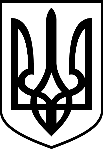 УКРАЇНАЛИСИЧАНСЬКА МІСЬКА ВІЙСЬКОВА АДМІНІСТРАЦІЯ СЄВЄРОДОНЕЦЬКОГО РАЙОНУ ЛУГАНСЬКОЇ ОБЛАСТІРОЗПОРЯДЖЕННЯНАЧАЛЬНИКА ЛИСИЧАНСЬКОЇ МІСЬКОЇВІЙСЬКОВОЇ АДМІНІСТРАЦІЇ02. 10.  2023				м. Лисичанськ				№ 523Про затвердження графіка особистого прийому громадян керівництвом Лисичанської міської військової адміністрації на 2023 рікКеруючись пунктами 1, 2, 8, 9 частини шостої статті 15 Закону України «Про правовий режим воєнного стану», пунктом 17 частини четвертої статті 42 Закону України «Про місцеве самоврядування в України», статтею 22 Закону України «Про звернення громадян», указами Президента України від 07.02.2008 № 109/2008 «Про першочергові заходи щодо забезпечення реалізації та гарантування конституційного права на звернення до органів державної влади та органів місцевого самоврядування», від 24.02.2022 № 64/2022 «Про введення воєнного стану в Україні» (із змінами), затвердженим Законом України від 24.02.2022 № 2102-ІХ, від 11.06.2022 № 406/2022 «Про утворення військової адміністрації»,зобов’язую:1. Затвердити графік особистого прийому громадян керівництвом Лисичанської міської військової адміністрації Сєвєродонецького району Луганської області на 2023 рік, що додається.2. Встановити, що особистий прийом громадян проводиться щотижня за адресами стаціонарних пунктів накопичення та видачі гуманітарної допомоги гуманітарного штабу Лисичанської міської військової адміністрації: м. Дніпро, пл. Троїцька, 5А; м. Полтава, вул. Пушкіна, 115 (каб. 16); м. Запоріжжя,
вул. Сєдова, 5 (каб. 46, 47); м. Обухів, вул. Київська, 132/2; м. Київ, вул. М. Ушакова, 8-А (1 поверх); м. Звягель, пл. Лесі Українки, 15, згідно з графіком.Попередній запис громадян на особистий прийом керівництва адміністрації та визначення адреси прийму, здійснюється працівниками сектору контролю відділу з питань документообігу та діловодства засобами телефонного зв’язку за номером: (095)6558617 або електронного зв’язку на поштову скриньку: ispolkom@lis.gov.ua.3. Визнати таким, що втратило чинність, розпорядження начальника Лисичанської міської військової адміністрації від 23.01.2023 № 14 «Про затвердження графіка особистого прийому громадян керівництвом Лисичанської міської військової адміністрації на 2023 рік».4. Це розпорядження підлягає оприлюдненню.5. Контроль за виконанням цього розпорядження залишаю за собою.Начальник Лисичанської міськоївійськової адміністрації						Валерій ШИБІКОЗАТВЕРДЖЕНОРозпорядження начальника Лисичанської міськоївійськової адміністраціївід 02.10.2023  № 523ГРАФІКособистого прийому громадян керівництвомЛисичанської міської військової адміністраціїСєвєродонецького району Луганської області на 2023 рікЗавідувач сектору контролювідділу з питань документообігута діловодства							          Тетяна БОНДАРЕНКО№з/пПІБ та посада особи, яка проводить особистий прийомДніприйомуГодиниприйому12341.ШИБІКОВалерій Сергійович,начальник міської військової адміністраціїдруга п’ятниця(щомісяця)з 10.00 до 12.002.САДОВСЬКИЙРуслан Миколайович,перший заступник начальникаміської військової адміністраціївівторок(щотижня)з 10.00 до 12.003.ВОЛОШИНАОксана Анатоліївна,заступник начальника міської військової адміністраціїсереда(щотижня)з 10.00 до 12.00